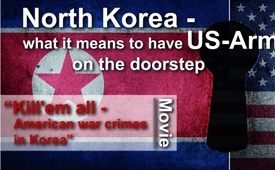 North Korea – what it means to have US-Army on the doorstep (Documentary: Kill' em all, American War Crimes in Korea)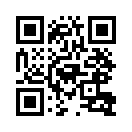 After the Korean War the United States secured preeminence in the region: Up to this day the United States of America have their Military bases, including nuclear bombers and fleets in South Korea, as well as the supreme command over the South Korean armed forces! The United States defense ministry stationed about 30 000 Soldiers in South Korea. In addition to that military excercises are held annually with Korean armed forces, with carriers, bombers, submarines able to carry nuclear weapons, etc. And all this on North Koreas doorstep.The present “saber-rattling” between North Korea's ruler Kim Yong-Un and the US-Administration is getting worse. North Korea repeatedly had missiles fired towards open sea in the past weeks. As reaction to the rocket-tests and the “possible” upcoming nuclear test, US-President Donald Trump ordered the aircraft carrier USS Carl Vinson and it's accompanying vessels to head for the Korean penninsula. After this, North Korea's foreign ministry in Pyonyang announced that the US will be held “wholly accountable for the catastrophic consequences.”  and stated  that If the US chooses military action,the People's Republic is ready to react to any mode of war desired by the US,” 
North Koreas “aggressiveness”, which is permanently being evoked by western media is explained by US Jounalist Jack A. Smith as part of their experience. Smith visited North Korea 3 times in the 1970's for the Newspaper “The Guardian”. On April 4th 2013 Smith wrote in an article, I quote: 

“Pyongyangs ‘aggressiveness’ is almost completely verbal – maybe a few decibels too loud for some ears – but North Korea is a small country in difficult circumstances that remembers, very well, the extreme brutality with which Washington overran its territory in the 1950ies. Millions of Koreans were killed. The surface bombings by the United States of America were criminal. North Korea is determined to enter into war if it happens again, [...] The mid-term objective of the North Korean head of state Kim Yong-un is to create a crisis that causes enough worry so the USA will finally agree to bilateral talks which lead to a peace treaty and an end of the sanctions imposed by Washington, including the withdrawal of foreign soldiers from the south.”

In 2015 a documentary movie showed up in YouTube bearing the Title, “Kill'em all, American War crimes in Korea”. It shows war crimes committed by the United States of America in the Korean War from 1950 – 53. The Film presents interviews with US Veterans of war from the Korean War as well as historical recordings made by US-Army cameramen, from the national archives of the United States.

The South Korean defense ministry recorded a total of 61 attacks on civilians by US Troops. Only in 1999 the US Government confirmed one of them, after the weight of proof got so heavy that they barely had a chance to do differently. Till to that point the Pentagon always had rejected the accusations. Nevertheless it avoided to take over responsibility. The deaths were an unfortunate tragedy, such things happen in a war. The US ministry of defense claims: There no deliberate shooting of civilians nor orders from commanders to do so. Yet the documentary “Kill' em all, American War crimes in Korea” prooves the opposite. The US government also does not want to investigate into the 60 other known attacks of American troops on civilians.

The following is known too: 
The US-Army for the first time used Napalm in the Korean War as incendiary ammunition in their bombing raids against enemy territory and cities. Napalm is an incendiary weapon, consisting mainly of gasoline. By help of additives one achieves that a viscous, sticky mass clings to it's target and developes a strong fire impact. 70.000 tons of Napalm bombs were delivered on Korea. The population sufferd emormous losses, an estimated 2,5 million civilians died during the war. 

After the Korean War the United States secured preeminence in the region: Up to this day the United States of America have their Military bases, including nuclear bombers and fleets in South Korea, as well as the supreme command over the South Korean armed forces! The United States defense ministry stationed about 30 000 Soldiers in South Korea. In addition to that military excercises are held annually with Korean armed forces, with carriers, bombers, submarines able to carry nuclear weapons, etc. And all this on North Koreas doorstep.

In many countries “persistent” offenders, meaning such criminals repeatedly posing a threat to society, are required to serve life scentence in prison, or might even receive death penalty. 
In a number of the US-States the “Three strikes law” is prevalent. According to this law the third scentence is connected with life in prison. 
Whoever deals with history and the war crimes of “Imperialist USA”, will clearly see which category of criminal “Imperialst USA”, its Allies and puppeteers are to be counted to.
It surely is clear to everyone how one reacts when such a persistent and unreasonable repeat offender is marching freely and unchallenged in front of your property.

US-Governments over and over again formally refused to apologize for their war crimes or to offer a compensation for the survivors. You can find details on this in our sources below this broadcast or in different prevois broadcasts.

In light of this background the North Korean “aggression”, continously propagated in western media, appears in a completely different context. It keeps revealing itself as desparate efforts of self-defense in face of a murderous, dangerous villain. In this light it is totally insignificant whether one agrees or disagrees with North Korea's political system.

We close with a brief historical review on the movie “Kill'em all, American War crimes in Korea”.
According to American “official” historiography the Korean war began on June 25th 1950, with a “surprise”-attack by “kommunist” North Korea on “democratic” South Korea. This assertion can not withstand a thorough historical investigation, according to American historian William Blum. Blum worked for the US foreign ministry, where he left in 1967 because of his opposition to the Vietnam war. According to Blum, the South Korean government was determined to induce the desired civil war, knowing the US-Army was backing them. So North Korea by any means had to be presented as Aggressor, in order to win public opinion for War in Korea.from dd.Sources:www.kla.tv/8741
www.kla.tv/8203

https://www.youtube.com/watch?v=31wy85JcWPA
https://www.rt.com/usa/385357-vinson-armada-korea-spicer/
https://www.youtube.com/watch?v=wk027NvlTZ4&t=1799s
https://en.wikipedia.org/wiki/Three-strikes_law


www.srf.ch/news/international/fast-sofort-explodiert-raketentest-nordkoreas-scheitert
www.srf.ch/news/international/kim-jong-un-droht-usa-mit-gegenmassnahmen
http://antikrieg.com/aktuell/2013_04_04_hinter.htm
www.youtube.com/watch?v=bwKZB4KnlEo
www.youtube.com/watch?v=KwbSnJb4Szw
https://de.wikipedia.org/wiki/Napalm
https://de.wikipedia.org/wiki/United_States_Forces_Korea
www.srf.ch/news/international/alliierte-starten-marinemanoever
https://de.sputniknews.com/politik/20170301314732910-usa-und-suedkorea-starten-grosses-militaermanoever/
www.zeit.de/politik/2017-03/suedkorea-usa-militaeruebung-pazifik-china
https://de.wikipedia.org/wiki/Three_strikesThis may interest you as well:---Kla.TV – The other news ... free – independent – uncensored ...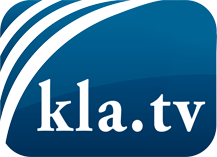 what the media should not keep silent about ...Little heard – by the people, for the people! ...regular News at www.kla.tv/enStay tuned – it’s worth it!Free subscription to our e-mail newsletter here: www.kla.tv/abo-enSecurity advice:Unfortunately countervoices are being censored and suppressed more and more. As long as we don't report according to the ideology and interests of the corporate media, we are constantly at risk, that pretexts will be found to shut down or harm Kla.TV.So join an internet-independent network today! Click here: www.kla.tv/vernetzung&lang=enLicence:    Creative Commons License with Attribution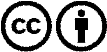 Spreading and reproducing is endorsed if Kla.TV if reference is made to source. No content may be presented out of context.
The use by state-funded institutions is prohibited without written permission from Kla.TV. Infraction will be legally prosecuted.